	Matemática	6to CBPRÁCTICO DE LÍMITES(Segunda parte)Dadas las siguientes funciones analizar si son infinitos en cada caso:   a)    para x    b)    para  x    y   para  x        d)    para x, para   x,  para xResolver los siguientes grupos de límites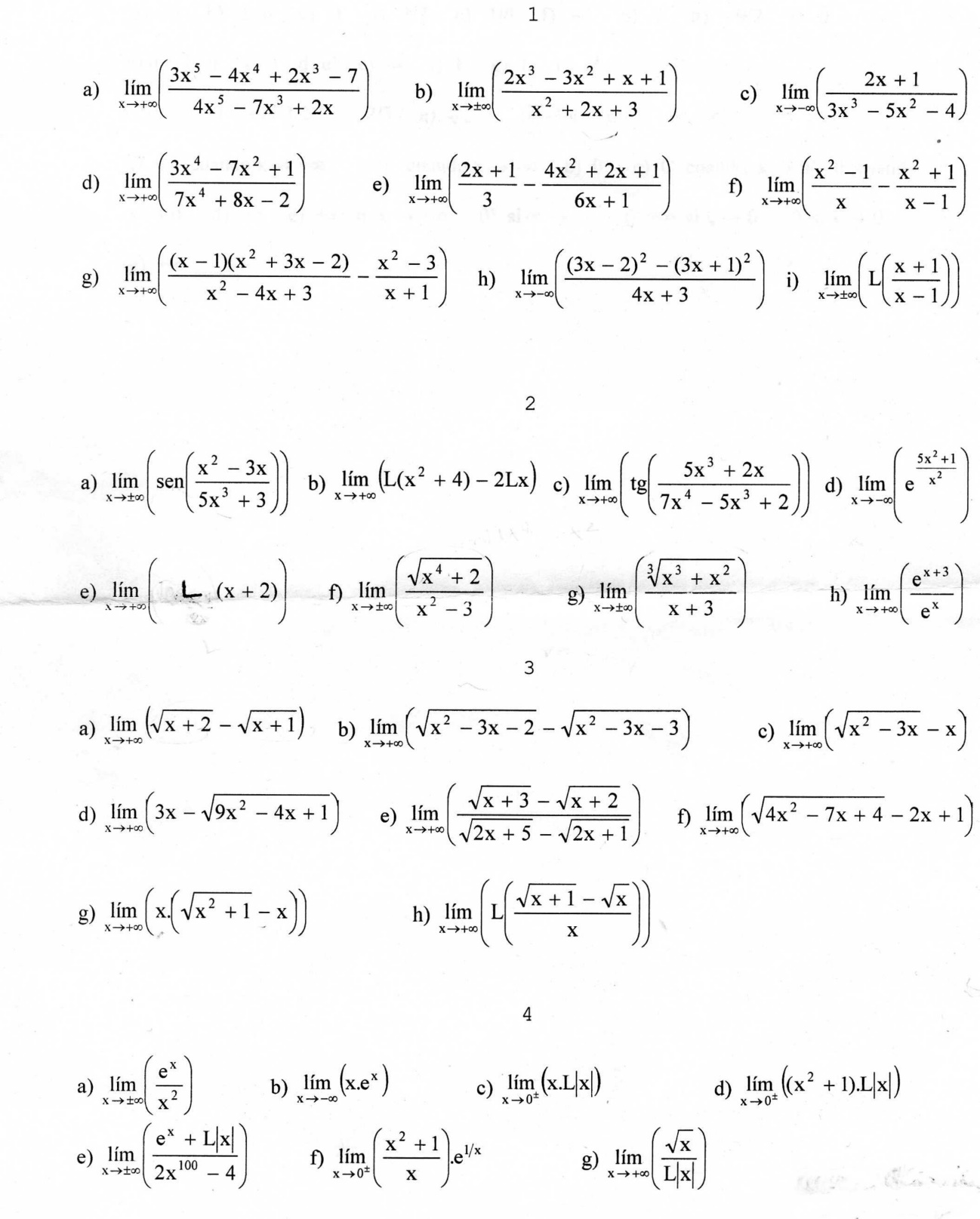 Prof.: Carolina Cortés		Prof.: Angélica Silva